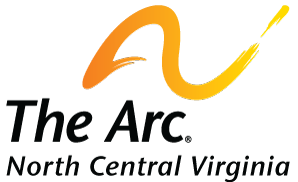 MEMBERSHIP FORMFirst Name:   ______________________		        Last Name:   __________________________Email:   __________________________		Phone Number:   __________________________Street Address:   __________________________________________________________________	Street Address 2:   _________________________________________________________________City:   _________________	State:   _____________           Postal / Zip Code:   ______________Membership Type:Today’s Date:   ______________________If a Family Membership, please list the other names in your family:  _______________________________________________________________________________________________________________________________________________________________________________________________________________________________________________________________Comments: _______________________________________________________________________________________________________________________________________________________________________________________________________________________________________________________________Please send with payment to:  The Arc of North Central VA  |  PO Box 3186  |  Warrenton, VA 20188Individual ($20)	Family ($25)Nonprofit ($50)